Российская ФедерацияСвердловская областьАДМИНИСТРАЦИЯ ПЫШМИНСКОГО ГОРОДСКОГО ОКРУГАПОСТАНОВЛЕНИЕот___________                                                                                           №__________пгт. ПышмаОб утверждении порядка предоставления документов на получение денежной компенсации на обеспечение бесплатным питанием отдельных категорий обучающихся, осваивающих основные общеобразовательные программы с применением электронного обучения и дистанционных образовательных технологий в муниципальных общеобразовательных организациях Пышминского городского округа	Во исполнение постановления Правительства Свердловской области
от 09.04.2020 № 232-ПП «Об установлении на территории Свердловской области денежной компенсации на обеспечение бесплатным питанием отдельных категорий обучающихся, осваивающих основные общеобразовательные программы с применением электронного обучения и дистанционных образовательных технологий, в соответствии с приказом Министерства образования и молодежной политики Свердловской области от 10.04.2020
№ 360-Д «О назначении, выплате и определении размера денежной компенсации на обеспечение бесплатным питанием отдельных категорий обучающихся, осваивающих основные общеобразовательные программы с применением электронного обучения и дистанционных образовательных технологий
в государственных образовательных организациях Свердловской области
и обособленных структурных подразделениях государственных образовательных организаций Свердловской области, в отношении которых функции и полномочия учредителя осуществляются Министерством образования и молодежной политики Свердловской области, муниципальных общеобразовательных организациях, расположенных на территории Свердловской области, частных общеобразовательных организациях Свердловской области по имеющим государственную аккредитацию основным общеобразовательным программам», с постановлением администрации Пышминского городского округа от  № «О назначении, выплате и определении размера денежной компенсации на обеспечение бесплатным питанием отдельных категорий обучающихся, осваивающих основные общеобразовательные программы с применением электронного обучения и дистанционных образовательных технологий в муниципальных общеобразовательных организациях Пышминского городского округа»,ПОСТАНОВЛЯЮ:	1. Утвердить Порядок предоставления документов на получение денежной компенсации на обеспечение бесплатным питанием отдельных категорий обучающихся, осваивающих основные общеобразовательные программы с применением электронного обучения и дистанционных образовательных технологий в муниципальных общеобразовательных организациях Пышминского городского округа (прилагается).2. Настоящее постановление вступает в силу с момента его подписания.3. Настоящее постановление опубликовать в газете «Пышминские вести» и разместить на официальном сайте Пышминского городского округа (www.пышминский-го.рф).4. Контроль за исполнением настоящего постановления возложить на заместителя главы администрации Пышминского городского округа по социальным вопросам А.А. Варлакова.Глава Пышминского городского округа                                                  В.В. СоколовПОРЯДОКпредоставления документов на получение денежной компенсации на обеспечение бесплатным питанием отдельных категорий обучающихся, осваивающих основные общеобразовательные программы с применением электронного обучения и дистанционных образовательных технологий в муниципальных общеобразовательных организациях Пышминского городского округа1. Информация о приеме заявлений на установление денежной компенсации на обеспечение бесплатным питанием отдельных категорий обучающихся, осваивающих основные общеобразовательные программы с применением электронного обучения и дистанционных образовательных технологий в муниципальных общеобразовательных организациях Пышминского городского округа (далее - денежная компенсация), размещается на официальных сайтах муниципальных общеобразовательных организаций Пышминского городского округа (далее - общеобразовательная организация) в информационно-телекоммуникационной сети «Интернет» (далее - сеть Интернет).2. Прием заявлений на установление денежной компенсации (далее - заявление) осуществляется общеобразовательной организацией, которая для приема заявлений вправе применять предварительную запись по телефону, указанному в информации на официальном сайте общеобразовательной организации в сети Интернет.3. Ответственные лица за прием заявлений, обработку персональных данных заявителей определяются приказом руководителя общеобразовательной организации.4. Организация работы общеобразовательной организации по приему (выдаче) заявителям документов об установлении (отказу в установлении) денежной компенсации должна соответствовать нормам, установленным Указом Губернатора Свердловской области от 18.03.2020 № 100-УГ «О введении на территории Свердловской области режима повышенной готовности и принятии дополнительных мер по защите населения от новой коронавирусной инфекции (2029-nCoV)», а также письмом Федеральной службы по надзору в сфере защиты прав потребителей и благополучия человека от 07.04.2020 № 02/6338-2020-15.5. Общеобразовательная организация не вправе требовать от заявителей дополнительных документов, чем указаны в пункте 5 Порядка назначения и выплаты денежной компенсации на обеспечение бесплатным питанием отдельных категорий обучающихся, осваивающих основные общеобразовательные программы с применением электронного обучения и дистанционных образовательных технологий в муниципальных общеобразовательных организациях Пышминского городского округа, утвержденного постановлением администрации Пышминского городского округа от .04.2020 №  «О назначении, выплате и определении размера денежной компенсации на обеспечение бесплатным питанием отдельных категорий обучающихся, осваивающих основные общеобразовательные программы с применением электронного обучения и дистанционных образовательных технологий в муниципальных общеобразовательных организациях Пышминского городского округа».6. Принятие документов общеобразовательной организацией осуществляется путем отметки на заявлении о дате и времени получения от заявителя документов, указанных в пункте 5 настоящего порядка.7. Заявитель несет ответственность за полноту и достоверность представленных документов на получение денежной компенсации.8. Решение об установлении денежной компенсации оформляется приказом руководителя общеобразовательной организации в течение 5 рабочих дней со дня представления заявителем документов, указанных в пункте 5 настоящего порядка.9. Информирование заявителя об установлении денежной компенсации или отказе в ее установлении осуществляется путем направления заявителю уведомления на электронную почту, указанную в его заявлении, или лично по предварительной записи по телефону, указанному в информации на официальном сайте общеобразовательной организации в сети Интернет.10. Руководители общеобразовательных организаций несут персональную ответственность за организацию работы по приему заявлений на установление денежной компенсации и оформлению денежной компенсации.Приложениек постановлению администрации Пышминского городского округа
от ____________ № __________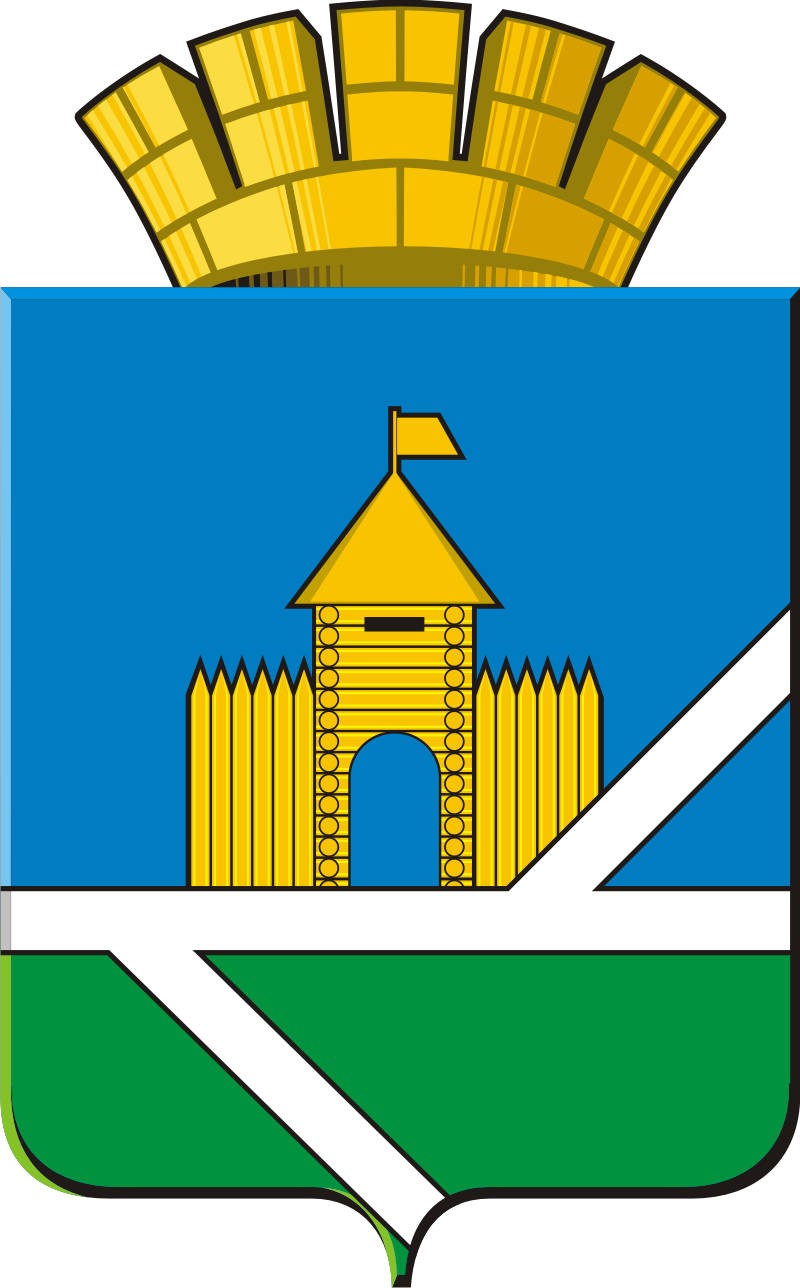 